附件2. 本部因公出境网上审批系统填报指南登录本部因公出境网上审批系统：http://ygcf.bnu.edu.cn/Frame/Login 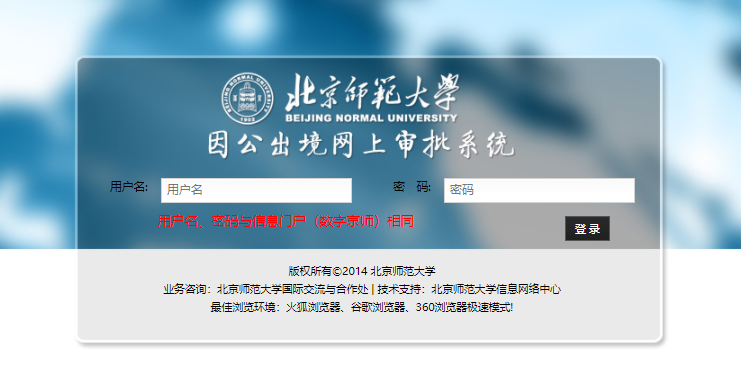 点击左侧导航栏菜单“我的出访申请”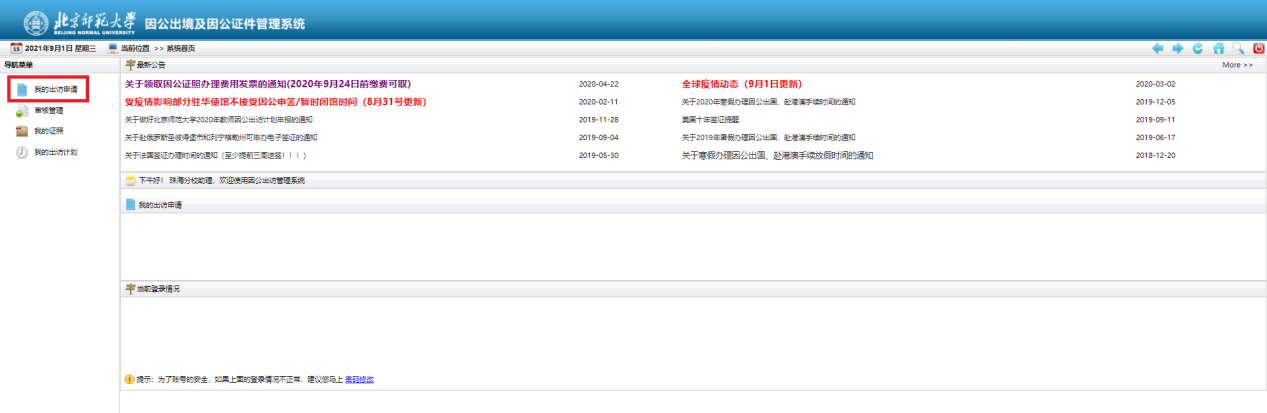 点击“新增”，填写新的申请；选中一条申请，点击“编辑”，可以编辑和修改已保存还未提交的申请；点击“提交”后，申请状态变为“待审核”，进入审批流程；审批进度可以点击“审核中申请”查看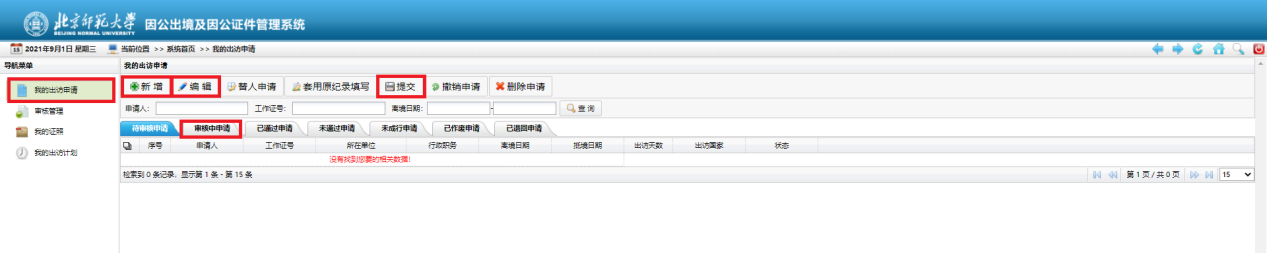 填写出访申请内容并上传邀请函和相关附件；系统可根据当前登录人身份自动填充基本信息，如果信息有缺失，请先在本部人事系统修改完善信息后，点击“同步信息”进行信息同步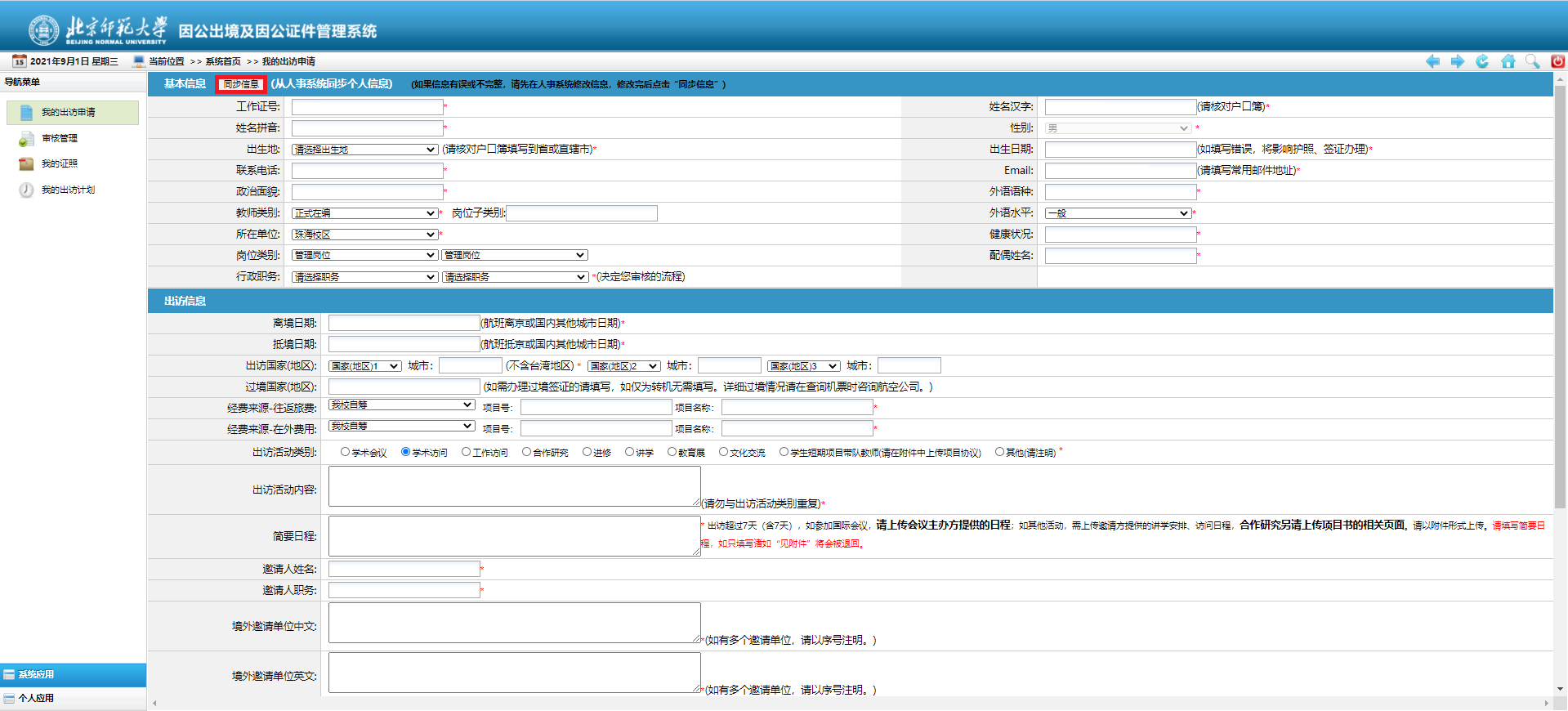 点击“保存”可保存当前填写内容；确认无误后点击“提交”，即可提交申请，进入审批流程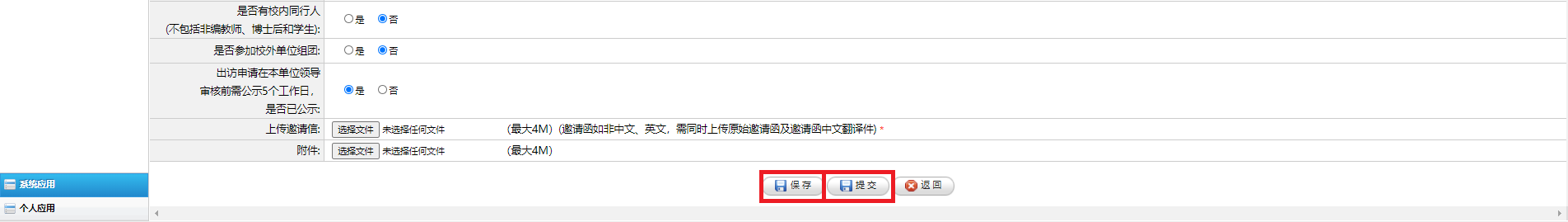     联系人：姜超 （电话：3683751，办公地点：木铎楼A104）